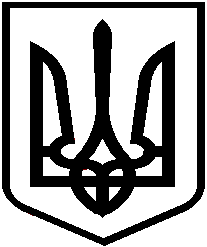 Дошкільний навчальний заклад (ясла-садок) №16 «Дружба» комбінованого типу25491  м. Кропивницький, вул. Металургів, 34а, тел. 30-25-64, E-mail: dnz-16@ ukr.net Код: ЄДРПОУ 32791421НАКАЗвід 13.04.2022 року                                                                              № 28/оПро організацію і проведенняТижня знань безпеки життєдіяльностіНа виконання наказу УО Кропивницької міської ради міської ради від 12  квітня 2022 року	№ 133/о «Про організацію і проведення  Тижня знань безпеки життєдіяльності, Тижня безпеки дитини та Дня цивільного захисту» та з метою формуванню навичок безпечної поведінки, навчання учасників освітнього процесу діям у різноманітних надзвичайних та екстремальних ситуаціях, надання першої медичної само- та взаємодопомогиНАКАЗУЮ:1.  Провести з 25 по 29 квітня 2022 року Тиждень знань безпеки життєдіяльності на тему: «Обережно: небезпека!» року в рамках якого провести День цивільного захисту.2. Вихователю-методисту Полонській Т. П.:2.1. Розробити план проведення Тижня знань безпеки життєдіяльності на тему: «Обережно: небезпека!».2.2. У період з 25 по 29 квітня 2022 року забезпечити проведення Тижня знань безпеки життєдіяльності на тему: «Обережно: небезпека!»2.3. Хід Тижня розмістити на сайті закладу освіти до 03.05.2022 р. 3. Контроль за виконанням даного наказу залишаю за собою.Директор ЗДО                           Людмила ВОЗНЮКЗ  наказом  ознайомлена:                              Тетяна   ПОЛОНСЬКА